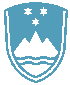 POROČILO O REDNEM INŠPEKCIJSKEM PREGLEDU NAPRAVE, KI LAHKO POVZROČI ONESNAŽEVANJE OKOLJA VEČJEGA OBSEGAZavezanec:		Farme Ihan-KPM, kmetijstvo in proizvodnja mesa, d. o. o., Korenova cesta 9, 1241 KamnikNaprava / lokacija: 	Farma prašičev Pristava pri Leskovcu 30, 8273 Leskovec pri KrškemDatum pregleda: 	12. 11. 2021Okoljevarstveno dovoljenje (OVD) številka: 35407-178/2006-15Usklajenost z OVD:Zavezanec obratuje skladno z okoljevarstvenim dovoljenjemZaključki / naslednje aktivnosti:Naslednji redni inšpekcijski pregled je predviden v skladu s planom Inšpektorata.